Дополнительное образование(технической направленности)«Юный конструктор»Педагог дополнительного образования Юминова Татьяна ВладимировнаКонспект НОД «Строительство дома»Цель: Развитие у дошкольников коммуникативных и конструктивных навыков конструирования с конструктором Лего.Задачи:	Образовательные:Формировать умения передавать особенности предметов средствами конструктора ЛЕГО.Закреплять умение детей строить по образцу.Развивающие:Развивать конструктивные способности и устойчивый интерес к конструированию.Развивать мелкую моторику рук и зрительно-моторную координацию.Развивать наглядно-действенное мышление.Развивать зрительное и пространственное восприятие.Развивать способность осуществлять элементарный анализ объектов, выделять целое и части.Воспитательные:Воспитывать у детей умение работать в коллективе сверстников, помогая друг другу при совместной постройке.Воспитывать уважение к труду взрослых.Предварительная работа: беседа с детьми о профессии строитель, рассматривание иллюстраций построек домов, наблюдение за домами во время прогулки. Чтение сказок «Теремок», «Три поросенка»;  совместная с детьми работа с конструктором ЛЕГО.Методы и приемы: игровой, наглядный, словесный, практическая деятельность детей.Материалы и оборудование:Наглядные: макет дома из конструктора ЛЕГО, жители( человечки), набор конструктора ЛЕГО ДУПЛО, образец постройки для детей, схема блока; презентация для детей.Мультимедийные: ноутбук, проектор; презентация для детей, музыкальное сопровождение.Структура НОД: I – вводная часть,II – основная часть,III – заключительная часть.Ход НОД:I Педагог  и дети садятся за столы.Педагог: Сядем рядышком, друг с другом,Скажем «Здравствуйте!» друг другу.Нам здороваться ни лень:Всем «Привет!» и «Добрый день!»Ребята, давайте поздороваемся и улыбнемся друг другу. (Дети здороваются).Педагог: Дети, сегодня к нам в гости пришли наши друзья мальчики и девочки с которыми мы уже знакомы (Педагог показывает фигурки Лего человечков, которые расположены на плате (Лего серия Дупло). Ребята мне  рассказали такую историю: Они ходили на прогулку и вернувшись обнаружили, что их дом исчез! Ну без дома же ребятки никак нельзя правда!? Давайте мы им поможем и построим новый дом.Педагог: Дети, поможем ? (Ответы детей).Сначала давайте вспомним с вами, кто же строит дома. Как называется профессия человека, который строит дома? Отгадайте загадку:Кирпичи кладет он в ряд,Строит садик для ребят.Не шахтер и не водитель,Дом нам выстроит... Ответ: СтроительПедагог: С древнейших времен одной из самых нужных в нашем мире является профессия «Строитель». Для того чтобы хорошо жить, работать, учиться, людям нужна крыша над головой. И не только крыша, но еще и стены, окна, двери и многие другие вещи, которые делают для нас настоящие мастера, объединенные общей профессией «строитель».II Педагог: Дети, давайте вспомним, из каких частей состоит дом? (Ответы детей: Стены, окна, крыша, дверь.) Рисунок 1.С чего начинается строительство дома? Строительство дома начинается с заливки фундамента, фундамент – это основа всего здания, он должен быть очень крепким, прочным. Фундамент  - это самая нижняя часть конструкции дома, находящаяся в земле. Задача этой всегда невидимой части состоит в том, чтобы передавать всю нагрузку от дома на грунт. Проще говоря, фундамент это «ноги» дома, его опорная часть.Следующая часть дома – стены. Стены изготавливают из различных материалов: из кирпича, брёвен, бетона, камня.Когда стены готовы, на дом ставят крышу. Крыша должна быть прочной, чтобы ни одна капелька дождя не просочилась через неё. И конечно, чтобы в доме было всегда светло и тепло, устанавливают окна и двери. (На экране педагог показывает из чего состоит дом.)Педагог: Ну что начнем наше строительство? (дети отвечают)Педагог: Ребята строить мы будем конструктором Лего серия Дупло. У нас с вами будут такие же кирпичики как у настоящих строителей, только цветные: красные, желтые, синие, зеленые, оранжевые (Педагог показывает кирпичики по цветам.)Педагог: Как у нас называется самая нижняя часть нашего дома?Дети: Фундамент, основание.Педагог: Правильно фундамент. Для него мы используем наши платы: берем три платы соединяем их между собой кирпичиками Лего.( педагог берет 3 платы среднего размера и соединяет их между собой на кирпичики). Ну что фундамент наш готов! Педагог: Молодцы, дети, вы хорошо справились с заданием. Давайте немного отдохнем и разомнемся.  (Проводится физкультминутка под видео)Педагог: Теперь мы можем приступить к строительству дома. Фундамент у нас готов что дальше?Дети: Стены.Педагог: Правильно! Следующая наша задача построить стены. Дети, смотрите в этих коробках у нас лежат кирпичики Лего Дупло. Стены мы будем строить по схеме (педагог показывает схему). В каждом блоке мы используем по 8 кирпичиков по высоте (дети и педагог пересчитывают в слух: 1, 2,3,4,5,6,7,8). Рисунок 2. Мы должны быть все внимательными у нас у всех должны получиться одинаковые блоки по высоте, чтоб дом был надежным и красивым. Каждый собирает по два блока.(педагог на доске вешает схему. Дети начинают собирать блоки(башенки) из разноцветных кирпичиков. (Педагог контролирует процесс и помогает при необходимости детям.)Педагог:  Ну что ребята наши свами блоки готовы! Но еще у  дома должен быть вход, а это что…?Дети: Дверь…Педагог: Правильно. Дверь нужна для того чтоб можно было входить в дом и выходить из него. Я ставлю дверь. А еще должен солнечный свет попадать в наше помещение. И для этого нужны…?Дети: Окна!Педагог: Правильно. Для этого мы берем один наш блок убирает пять кирпичиков вставляем деталь «окно», и чтоб выровнять по высоте нашего второго блока мы добавляем обратно два кирпичика.(педагог все показывает наглядно). Ну все теперь у каждого из нас есть по два блока: один с окном, второй без окна.Теперь можно на нашем фундаменте собирать стены. Начинаем:  первый блок ставим в угол фундамента и каждый следующий вплотную к предыдущему. (Дети ставят свои блоки на фундамент чередуя с блоками где расположены окна.III Педагог: Ребята, посмотрите, да ведь это же самый настоящий  дом. Сначала мы поставили  фундамент, затем стены, дверь, окна теперь ставим крышу. (Педагог крепит на стены крышу.) Вот наш дом для наших друзей готов!Педагог: Какие вы молодцы! Какой  чудесные дом вы построили! Жители очень рады, что теперь они снова могут жить в своем доме! Они говорят вам большое Спасибо!Педагог: А вам понравилось строить дом? Попрошу вас ребята оценить свою работу.Если занятие вам понравилось, у вас всё получилось – поднимите зеленый кирпичик конструктора.Если что-то вам не понравилось или у вас что-то не получилось, поднимите желтый кирпичик конструктора. (Дети поднимают нужный кирпичик конструктора).Педагог: Спасибо вам большое за занятие. До новых встреч!Рисунок 1: 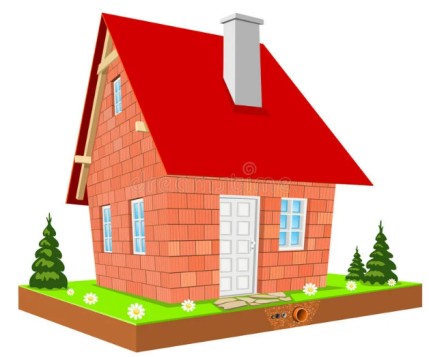 Рисунок 2: Схема блокаФото занятия :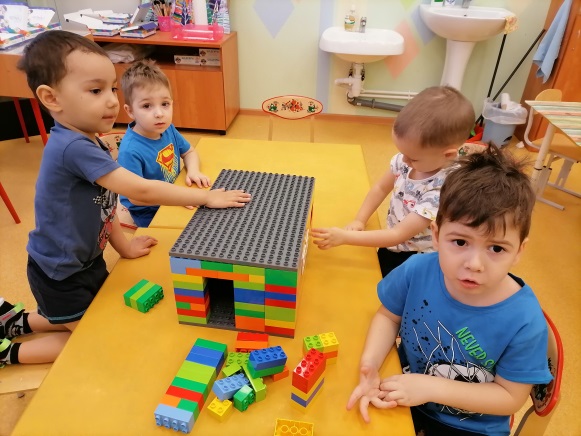 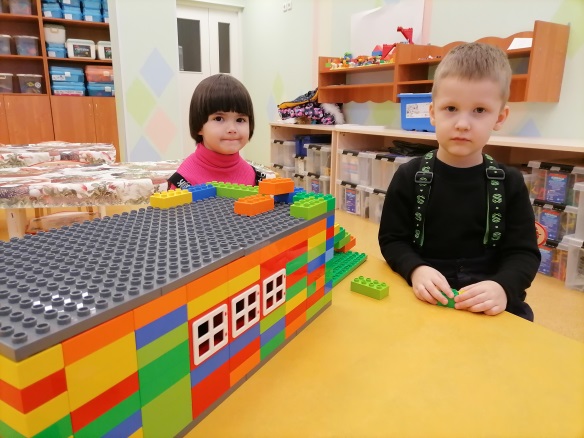 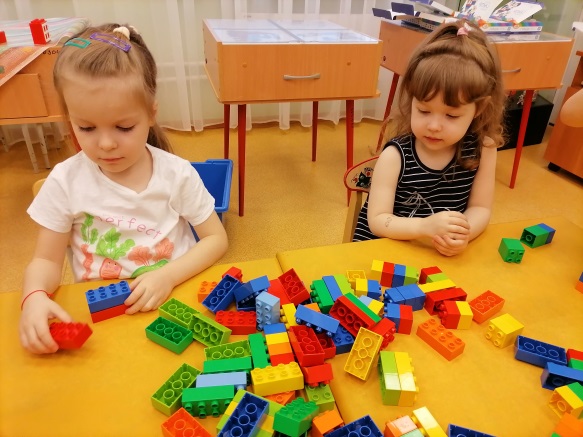 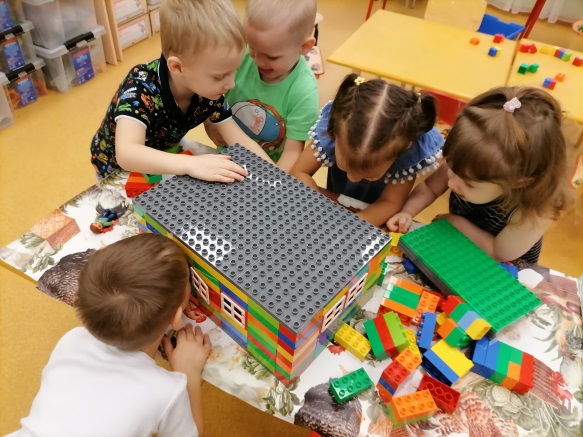 